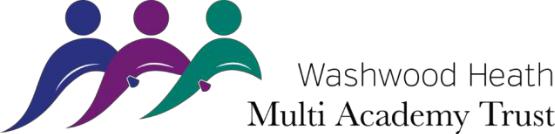 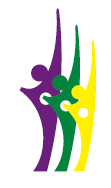 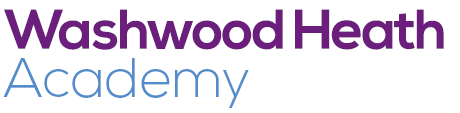 “A SCHOOL FOR EVERYONE…” Ofsted 2020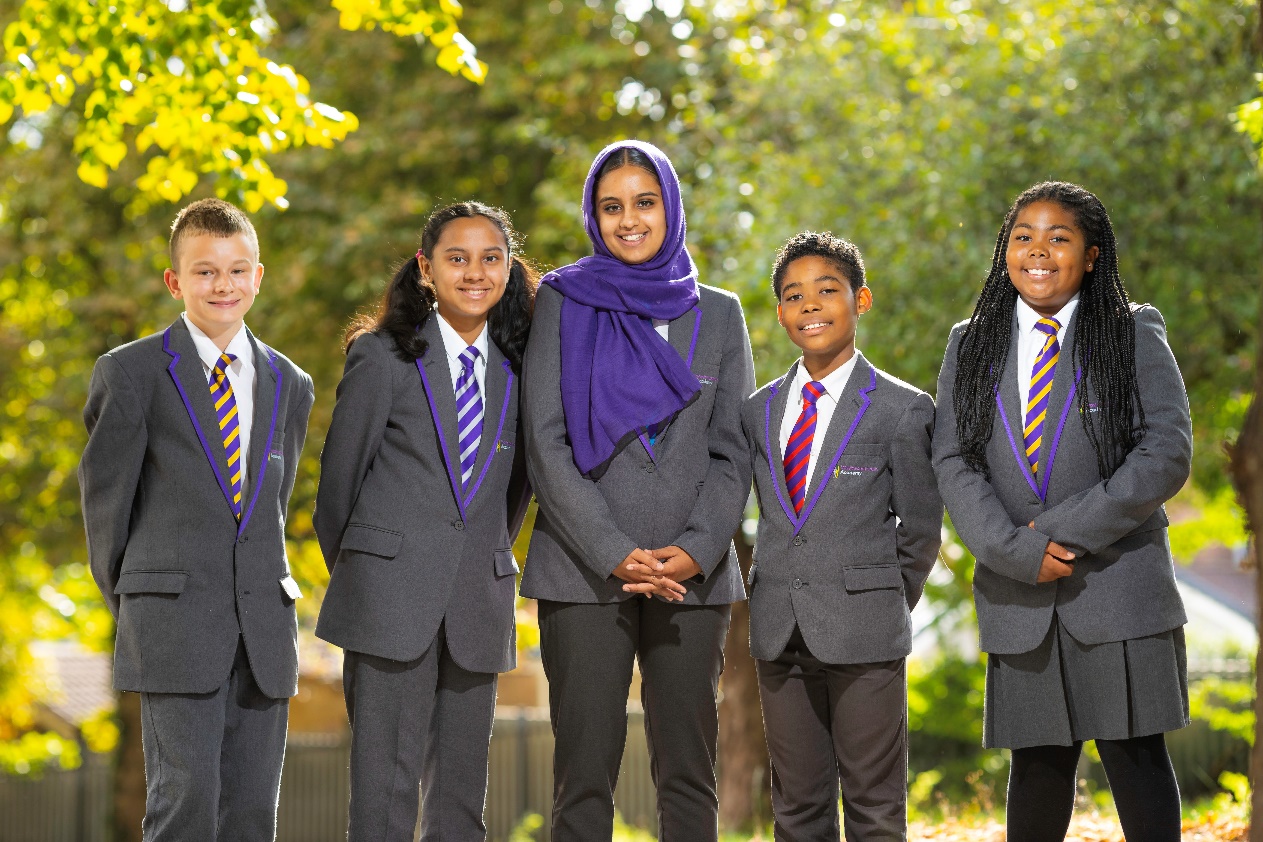 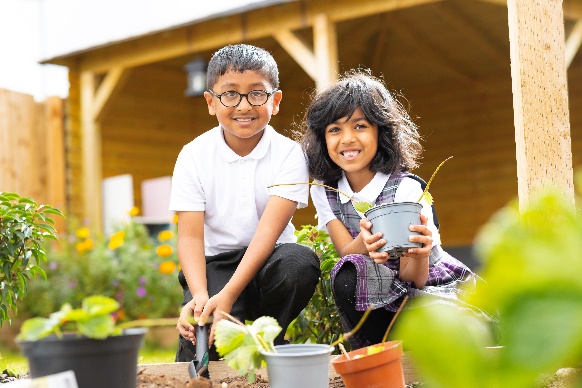 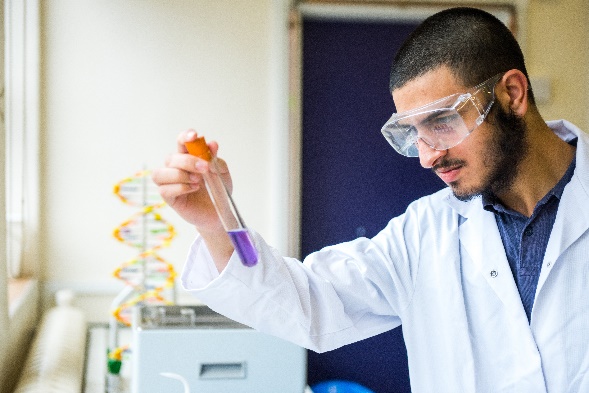 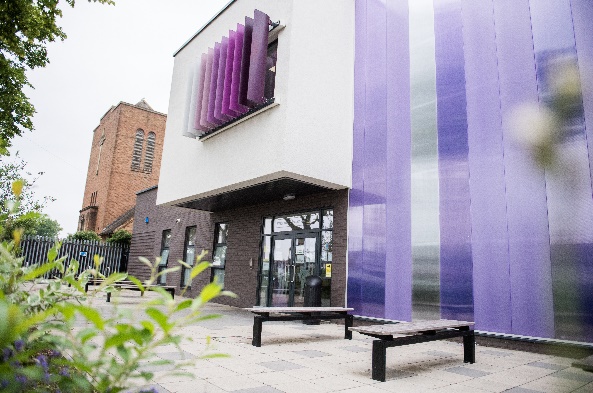 An Introduction to Washwood Heath AcademyDear CandidateI am delighted that you are considering applying for the position of Technology Teacher at Washwood Heath Academy. Washwood Heath Academy is a successful and popular All-through Academy with learners aged 4 – 18 years. It is a large academy with 1700 learners from a range of socio-economic and cultural backgrounds.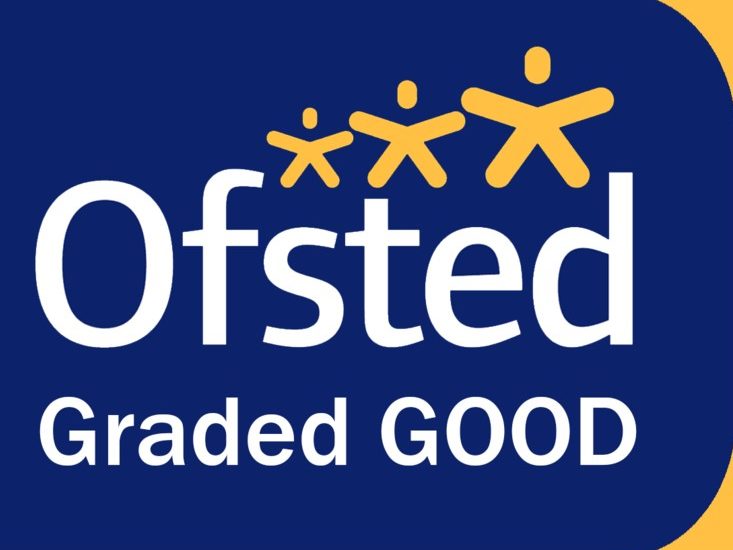 In March 2020, Washwood Heath Academy experienced its first Ofsted inspection as an All-through Academy and was graded ‘Good’ in all categories. Ofsted reported that ‘Leaders have a clear and ambitious view of what pupils should learn. They have reviewed the curriculum and made changes in short and longer term’.Since I became Headteacher in 2019, we have had a relentless focus on curriculum and teaching and learning. To support this focus, we have a strong CPD programme in place.  In September 2019, Washwood Heath Academy embarked on its journey to develop and implement a knowledge-rich curriculum across all phases of the Academy. To date, we have embedded a knowledge-rich curriculum into Key Stage 3 and Key 4 subject areas and work is still very developmental in Primary and Key Stage 5. In addition, we have embedded Direct Instruction into Key Stage 3 and we are keen to introduce it into the Primary phase as a catch-up strategy.  Staff at Washwood Heath Academy use research to help improve teaching and learning, curriculum and pastoral care. To support teaching, we have a whole Academy behaviour policy that teachers consistently use. This means that behaviour in lessons is good and low-level disruption is rare. We want our teachers to focus on their pedagogy and practice, not managing disruptive behaviour. Our behaviour policy also promotes diversity and inclusion, and we are proud to be an Academy that stands against bullying and discrimination. We are part of the Anti-Bullying Alliance and in November 2021 we were awarded the UNICEF Gold Rights Respecting Schools status.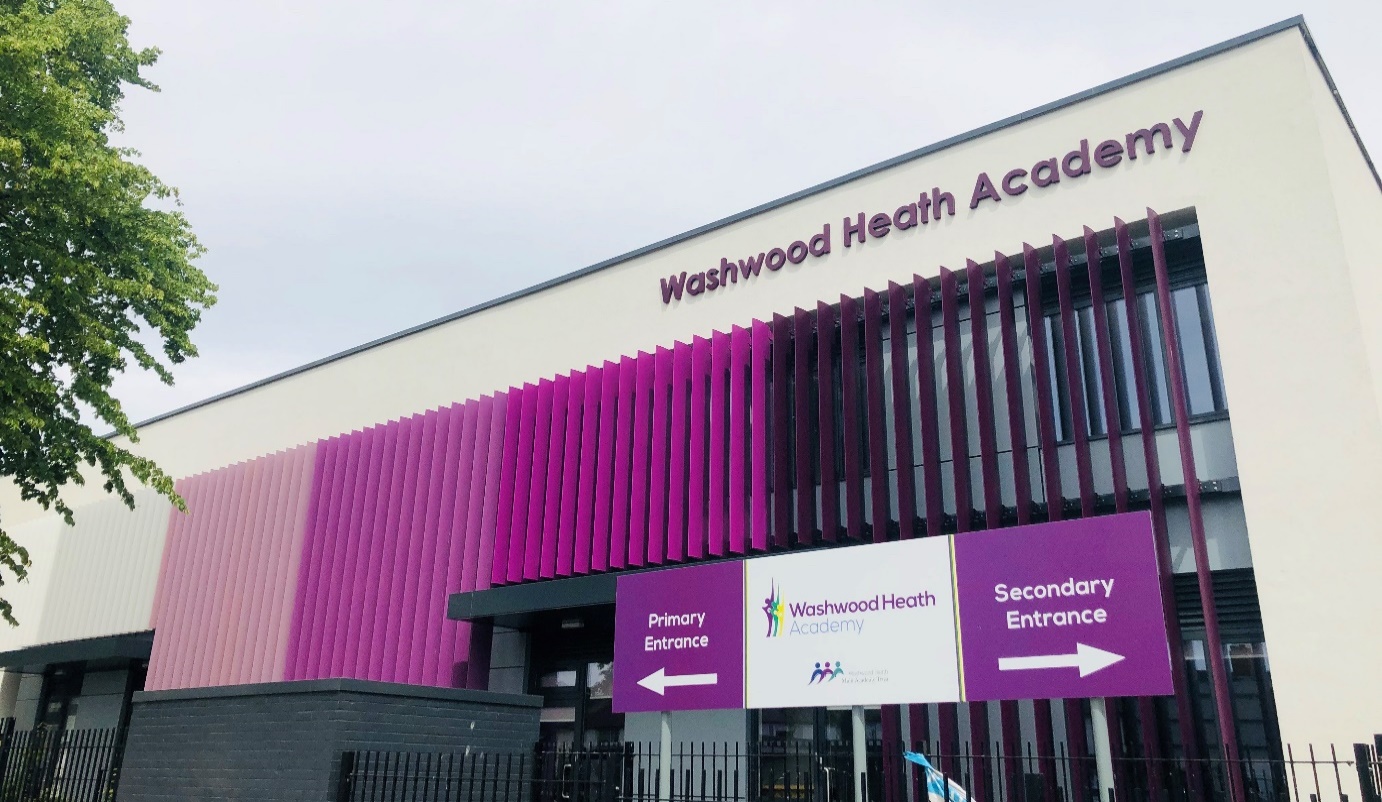 Our pastoral system is at the heart of everything we do at Washwood, with pupils assigned to one of seven Houses within Academy – each with its own designated colour and name.  We have one House dedicated to Year 11 pupils, so that the pastoral team, supported by Academic Mentors, can target support and guidance specifically towards the needs of these pupils as they reach this critical time in their education.  In the Secondary Phase, the remaining six Houses each have a range of ages within them with 2 form classes per year group making up the 8 forms in each House.  The Heads of House work closely with their Guidance Managers and SLT links to support the development of pupils through the Academy.  Pupils remain in the same house from Year 7 to Year 10 which helps foster and develop supportive relationships between the pastoral teams, the form tutors and the pupils.  Houses really become a strong factor in the pupils’ identities at Washwood Heath Academy, each one building its own identity, led by the Head of House, and developing a close family feel within the larger overall Washwood family.  In addition, we are in the early stages of introducing the House system to our Primary pupils too.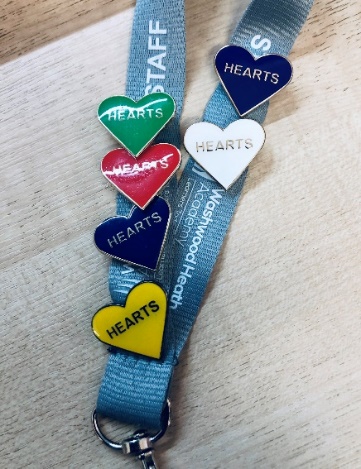 At Washwood Heath Academy, we believe in creating and sustaining a positive and uplifting culture for all of our children and we do this for each other as well.  We are a caring and nurturing environment, which aims to develop all of our core HEARTS values: Happiness, Excellence, Achievement, Respect, Resilience, Tolerance and Self-Belief.  We go above and beyond to ensure that everybody within our Academy community feels respected, challenged, supported and safe.  We believe in being: Ready, Respectful and Safe and we expect all visitors to our Academy to uphold our three rules. 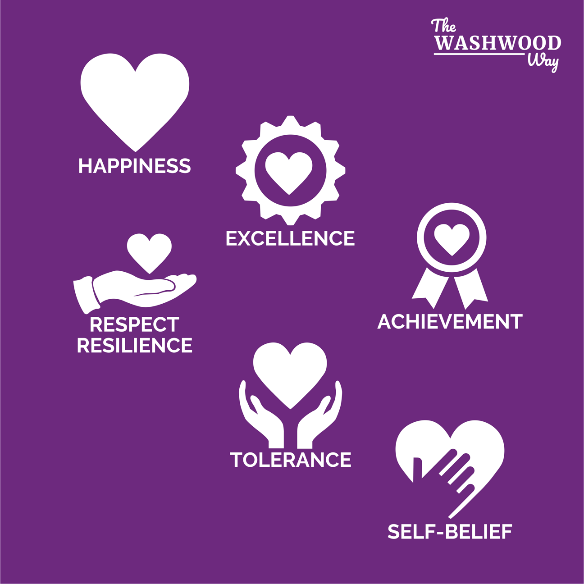 We aim to equip our pupils with the right tools for them to achieve and we aim to provide them with the most effective environment that ignites curiosity and wonder throughout our pupils’ journey with us.   We have been developing the links between our Primary and Secondary phases, with a particular focus on utilising the expertise of subject specialists in Secondary and the extensive facilities in the Academy.  Primary pupils have access to music rooms, Science Labs, PE facilities, Drama studio, Art rooms and outside space – a real benefit to the all-through Academy.We support our families in ensuring that they too, can provide the right environment for our children to learn effectively and to grow securely both emotionally and mentally.  Together as one Academy, Washwood Heath Academy provides a safe and caring environment for our pupils led by highly effective staff whose main aim is to ensure a continuing ethos of resilience and respect in learning.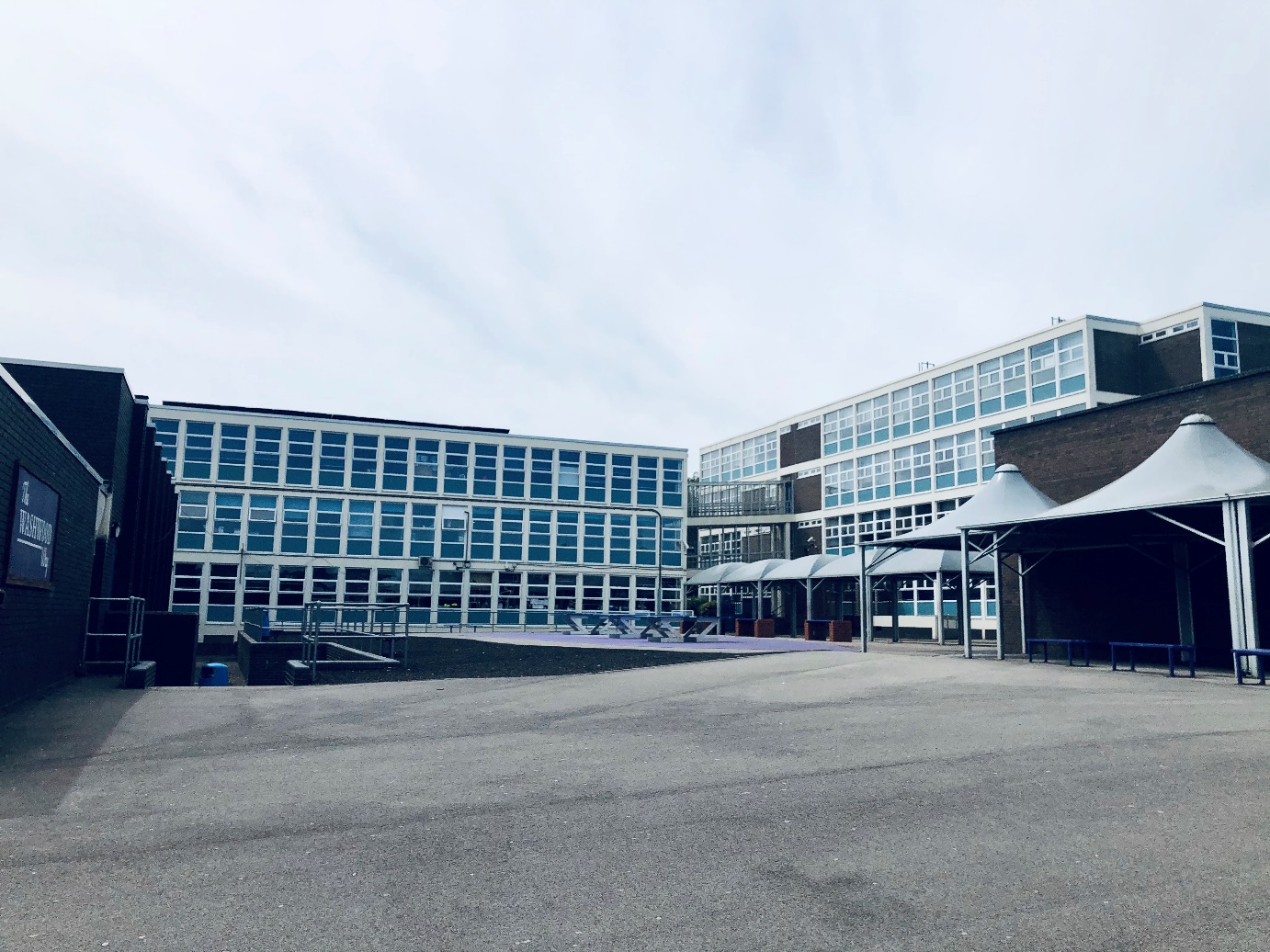 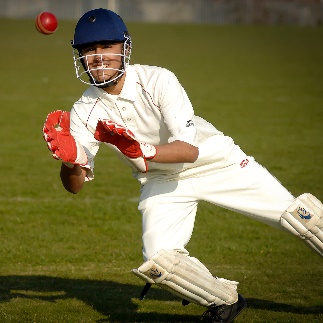 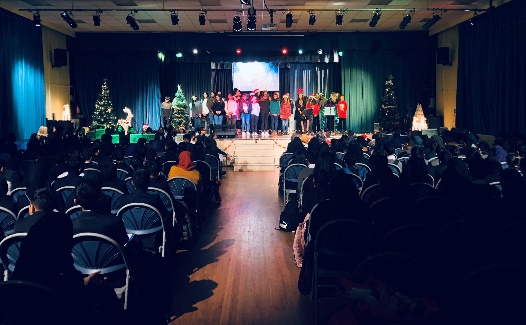 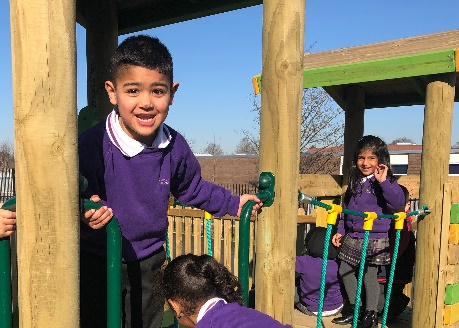 Washwood Heath Academy really is ‘a school for everyone’ and a significant number of staff have remained at Washwood for many years because they enjoy being part of a family and working in a caring and supportive community that wants the best for all of its young people and staff. The Technology Department The Technology Department is instrumental in learners’ progress for STEAM at Washwood Heath Academy. Learners develop their skills through lessons and an extra-curricular programme in fully equipped facilities, and are taught by a vibrant, diligent and supportive team. It is our aspiration that every child leaves our classrooms with: The ability to solve problems as an individual and a team. An understanding of the environmental impact of product design in an ever-changing world.  An empowerment to become critical thinkers and to develop autonomy in encountering future technologies.  Key Stage 3 Curriculum - The focus in Years 7-8 is on introducing students to the three disciplines of Food and Nutrition, Construction and Design Technology. These courses are delivered on rotation and afford learners the opportunity to develop team building, problem solving, manual, safety and CAD skills. This knowledge rich curriculum empowers pupils to safely design and create products for household use and to have responsibility for a healthy and balanced diet.  
To ensure learners have access to a broad curriculum, in Year 9 they undertake taster sessions for the GCSE courses. These offer learners an insight into Design and Technology, electronics and the hospitality industry. 

Key Stage 4 Curriculum – learners have the choice of undertaking WJEC Construction and the built environment, WJEC Design Technology and WJEC Hospitality and Catering. These courses comprise of a NEA and written exam. The curriculum is structured to enable all students to aspire to the very best grades possible, to build on the skills learned at Key Stage 3 and to link the careers.   Washwood Heath CurriculumWe are extremely proud of the ambitious, broad and balanced curriculum we offer to all of our learners. We are committed to providing children with the best life chances possible, irrespective of their background or starting point. We deliver a powerful knowledge-rich curriculum to our learners with the view to their development as global citizens able to make a positive contribution in the local and wider communities of the future.What is a knowledge-rich curriculum?A knowledge-rich curriculum at Washwood Heath Academy:places powerful and rich knowledge at the heart of the curriculumhas carefully chosen contentembraces diversity and develops characteris organised in a coherent way, ensuring it builds knowledge and skills from year to yearis cumulative, constructing firm foundations from which children can build conceptual understanding and skills over timeis coherent and ensures that teaching does not jump from topic to topic, but enables children to develop knowledge and skills, foster curiosity and ignite a love of learningis an entitlement for every child, regardless of their backgroundit equips learners with the cultural capital they need to succeed in life by introducing them to ‘the best that has been though and said and helping to engender an appreciation of human creativity and achievement’.You can find out more about Washwood Heath Academy at the website: https://washwood.academy/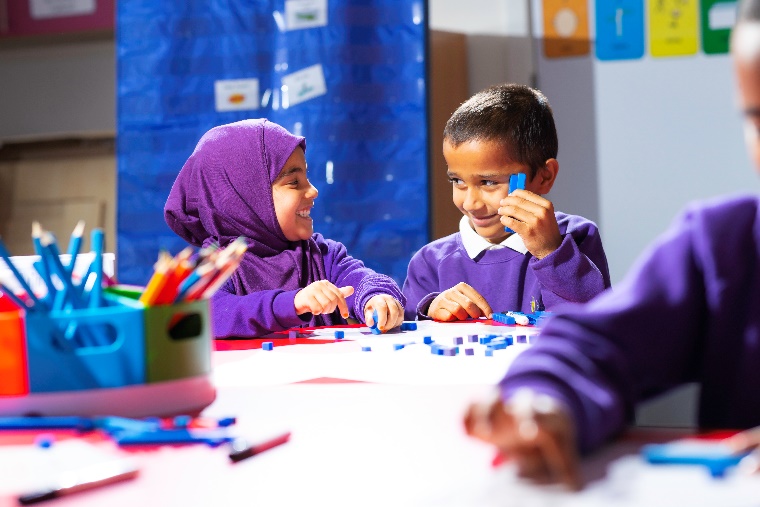 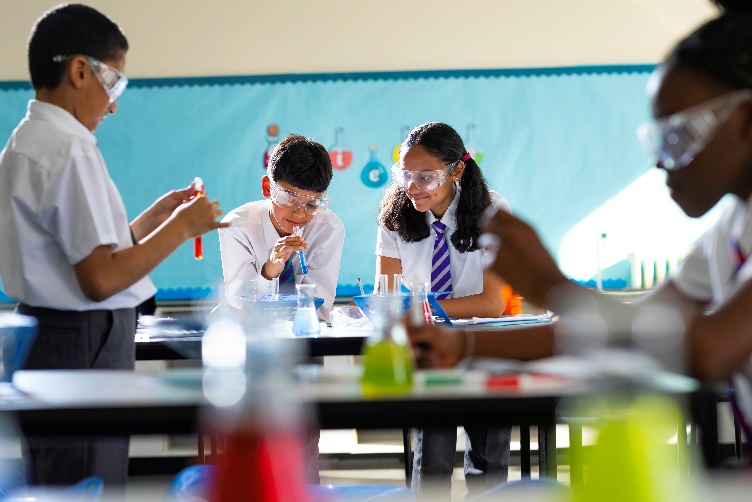 		 PERSON SPECIFICATION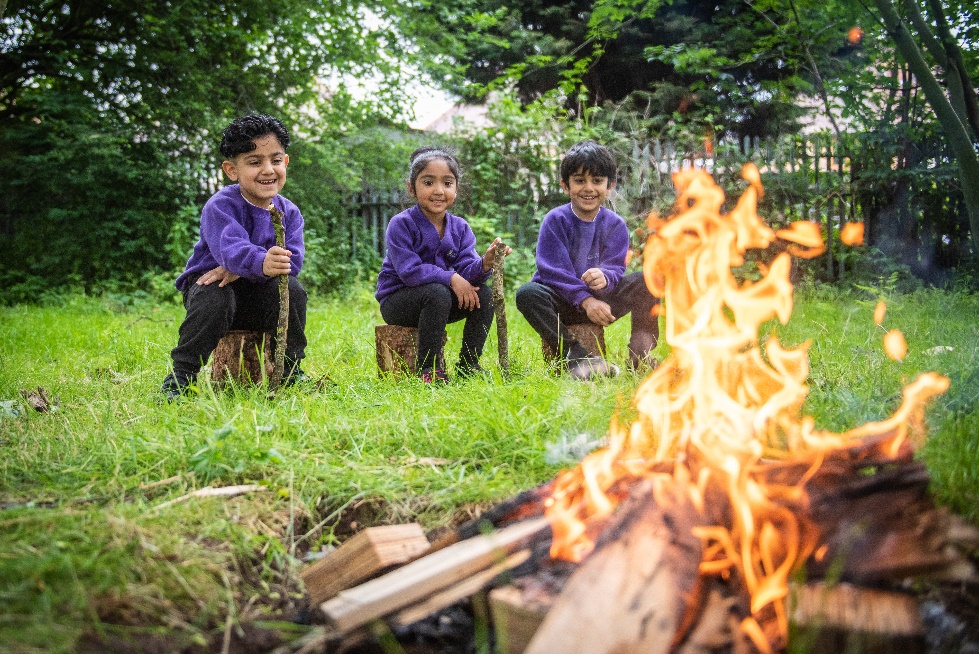 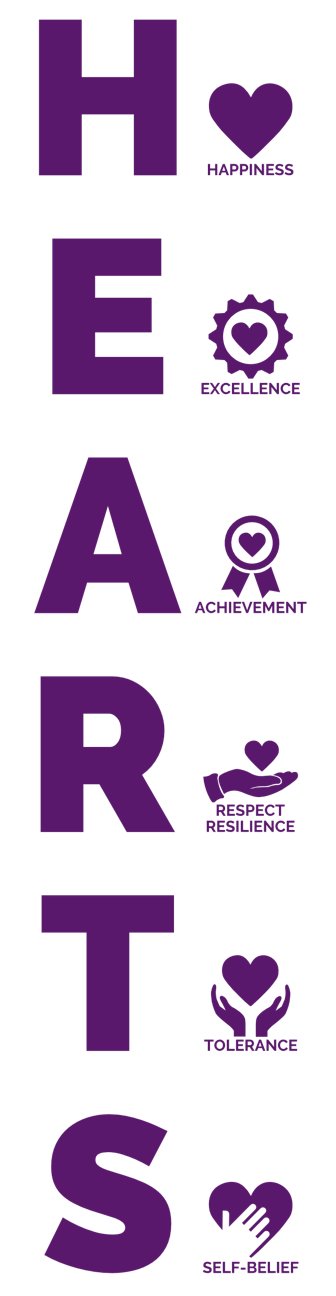 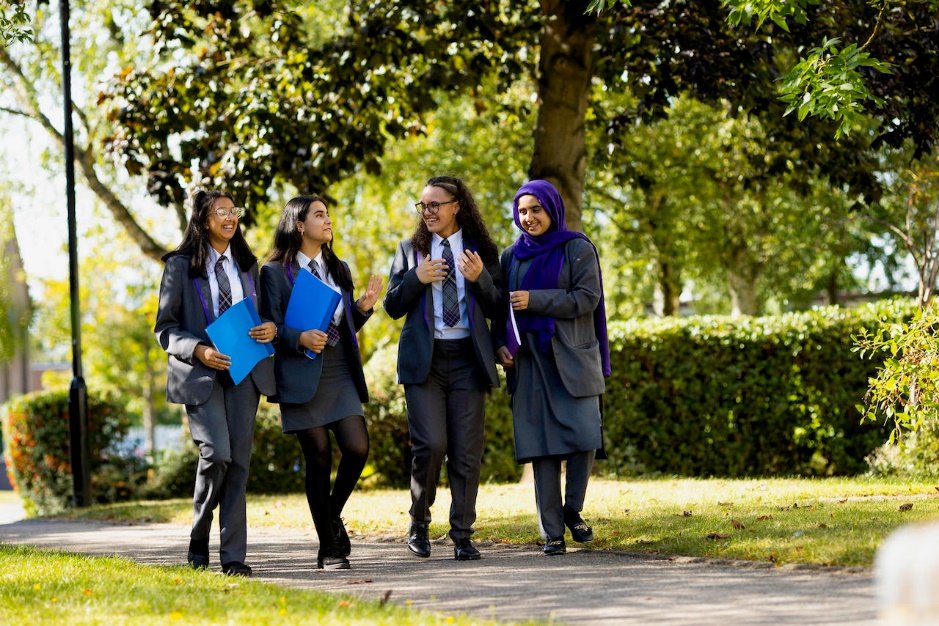 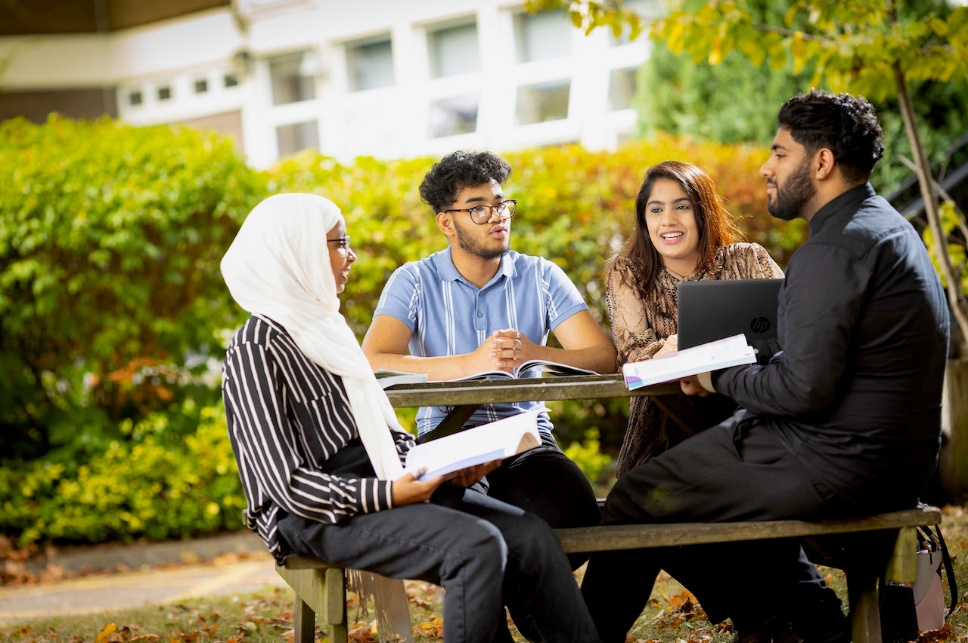 Post TitleTechnology TeacherTechnology TeacherPurposeTo implement and deliver an appropriately broad, balanced, relevant and knowledge-rich curriculum for students and to support a designated curriculum area as appropriateTo monitor and support the overall progress and development of students as a teacher and Form TutorTo facilitate and encourage a learning experience which provides students with the opportunity to achieve their individual potentialTo contribute to raising standards of achievement and maximising student attainmentTo share and support the Academy’s responsibility to provide and monitor opportunities for personal and academic growthTo be committed to the safeguarding of childrenTo implement and deliver an appropriately broad, balanced, relevant and knowledge-rich curriculum for students and to support a designated curriculum area as appropriateTo monitor and support the overall progress and development of students as a teacher and Form TutorTo facilitate and encourage a learning experience which provides students with the opportunity to achieve their individual potentialTo contribute to raising standards of achievement and maximising student attainmentTo share and support the Academy’s responsibility to provide and monitor opportunities for personal and academic growthTo be committed to the safeguarding of childrenReporting toHead of Department/Head of FacultyHead of Department/Head of FacultyLiaising withHeadteacher/Senior Leadership Team, teaching and support staff, Multi Academy colleagues, external agencies and parents.Headteacher/Senior Leadership Team, teaching and support staff, Multi Academy colleagues, external agencies and parents.MAIN (CORE) DUTIESMAIN (CORE) DUTIESMAIN (CORE) DUTIESTeaching:Teaching:To teach students according to their educational needs, including the setting and marking of work to be carried out by the student in Academy and elsewhereTo use teaching strategies which will stimulate learning appropriate to student needs and demands of the syllabus and curriculumTo assess, record and report on the attendance, progress, development and attainment of students and to keep such records as are requiredTo provide, or contribute to, oral and written assessments, reports and references relating to individual students and groups of studentsTo ensure that ICT, Literacy, Numeracy, cross-curricular aspects and Academy subject specialism(s) are reflected in the teaching/learning experience of studentsTo undertake a designated programme of teachingTo ensure a high quality learning experience for students which meets internal and external quality standardsTo prepare and update subject materialsTo maintain good order, discipline and respect for others; to promote understanding of the Academy’s rules and values; to encourage good practice with regard to punctuality, behaviour, standards of work and homework. To safeguard health and safety and to develop relationships with and between students conducive to optimum learningTo undertake assessment of students as requested by external examination bodies, departmental and Academy proceduresTo mark, grade and give written and verbal and diagnostic feedback to students of individual work and group work they have undertakenOperational/ Strategic PlanningOperational/ Strategic PlanningTo plan and prepare courses, schemes of work and individual lessons, appropriate to the needs, interests, experience and existing knowledge of studentsTo assist in the development of appropriate syllabuses, resources, schemes of work, marking policies and teaching strategies in the FacultyTo contribute to the Faculty’s Improvement Plan and its implementation.To contribute to the whole Academy’s planning activitiesTo contribute to the faculty process of self-review and evaluation and Improvement Plan activitiesTo contribute to faculty and whole Academy enrichment opportunitiesTo contribute to faculty intervention and revision opportunitiesCurriculum Provision and Development:Curriculum Provision and Development:To assist the Head of Faculty, to ensure that the curriculum area provides a range of teaching which complements the Academy’s strategic objectivesTo assist in the process of curriculum development and change so as to ensure the continued relevance to the needs of students, examining and awarding bodies and the Academy’s Strategic Commitment, Purpose and Intent.StaffingStaff Development:Recruitment/ Deployment of StaffStaffingStaff Development:Recruitment/ Deployment of StaffTo take part in the Academy’s staff development programme by participating in arrangements for further training and professional developmentTo continue personal development in the relevant areas including subject knowledge and teaching methodsTo engage actively in the Performance Appraisal Review processTo ensure the effective/efficient deployment of classroom supportTo work as a member of a designated team and to contribute positively to effective working relations within the AcademyQuality Assurance:Quality Assurance:To adhere to and to help to implement Academy quality proceduresTo contribute to the process of monitoring and evaluation of the faculty in line with Academy procedures, including evaluation against quality standards and performance criteria.  To implement modifications and improvement where requiredTo review from time to time methods of teaching and programmes of workTo take part, as may be required, in the review, development and management of activities relating to the curriculum, organisation and pastoral functions of the AcademyManagement Information:Management Information:To maintain appropriate records and to provide relevant accurate and up-to-date information for the Academy’s management information systemTo complete the relevant documentation to assist in the tracking of studentsTo track the progress of your assigned students and use this information to inform your teaching and learningCommunication:Communication:To communicate effectively with the parents of students as appropriateWhere appropriate, to communicate and co-operate with persons or bodies outside the AcademyTo follow agreed policies for communications in the AcademyAttend meetings according to the Academy’s Directed Time PolicyMarketing and Liaison:Marketing and Liaison:To take part in marketing and liaison activities such as Open Evenings, Parents’ Evenings and liaison events with other Academies in the Multi Academy Trust To contribute to the development of effective subject links with external agencies/AcademiesManagement of Resources:Management of Resources:To contribute to the process of the ordering and allocation of equipment and materials.To assist the Head of Faculty to identify resource needs and to contribute to the efficient and effective use of resourcesTo co-operate with other staff to ensure a sharing and effective usage of resources to the benefit of the Academy, faculty and the studentsTo co-ordinate and manage the work of other staff, such as support staff, participating in the teacher designated lessonsPastoral System:Pastoral System:To be a Form Tutor to an assigned group of studentsTo promote the general progress and well-being of individual students and of the Form Tutor Group as a wholeTo liaise with a Head of House and Guidance Manager to ensure the well-being and educational development of your assigned studentsTo register students, accompany them to assemblies, encourage their full attendance at all lessons and their participation in other aspects of Academy lifeTo evaluate and monitor the progress of students and keep up-to-date student records as may be requiredTo contribute to the preparation of action plans, progress files, individual education plans, and other reportsTo alert the appropriate staff to problems experienced by students and to make recommendations as to how these may be resolvedTo communicate as appropriate, with the parents of students and with persons or bodies outside the Academy concerned with the welfare of individual students, after consultation with the appropriate staffTo contribute to PSHE and Citizenship and Enterprise according to Academy proceduresTo apply the behaviour management procedures so that effective learning can take placeTo support with the Whole Academy Reading and Literacy ProgrammeOther Specific Duties:Other Specific Duties:Other Specific Duties:to play a full part in the life of the Academy community, to support its Strategic Commitment, Purpose and Intent and to encourage staff and students to follow this exampleto promote actively the Academy’s policiesto continue personal, professional developmentto actively engage in the Academy’s self-review and evaluation processesto actively engage in the Academy’s Appraisal of Performance processesto comply with the Academy’s Health and Safety Policy and undertake risk assessments as appropriateto attend meetings as determined in the meetings policy and as directed by the Executive Principalto undertake any other duty as specified by Academy Teachers’ Pay and Conditions Document, not mentioned in the aboveto comply with the Academy’s procedures concerning safeguarding and to ensure that training is accessedto play a full part in the life of the Academy community, to support its Strategic Commitment, Purpose and Intent and to encourage staff and students to follow this exampleto promote actively the Academy’s policiesto continue personal, professional developmentto actively engage in the Academy’s self-review and evaluation processesto actively engage in the Academy’s Appraisal of Performance processesto comply with the Academy’s Health and Safety Policy and undertake risk assessments as appropriateto attend meetings as determined in the meetings policy and as directed by the Executive Principalto undertake any other duty as specified by Academy Teachers’ Pay and Conditions Document, not mentioned in the aboveto comply with the Academy’s procedures concerning safeguarding and to ensure that training is accessedto play a full part in the life of the Academy community, to support its Strategic Commitment, Purpose and Intent and to encourage staff and students to follow this exampleto promote actively the Academy’s policiesto continue personal, professional developmentto actively engage in the Academy’s self-review and evaluation processesto actively engage in the Academy’s Appraisal of Performance processesto comply with the Academy’s Health and Safety Policy and undertake risk assessments as appropriateto attend meetings as determined in the meetings policy and as directed by the Executive Principalto undertake any other duty as specified by Academy Teachers’ Pay and Conditions Document, not mentioned in the aboveto comply with the Academy’s procedures concerning safeguarding and to ensure that training is accessedWhilst every effort has been made to explain the main duties and responsibilities of the post, each individual task undertaken may not be identified. Employees will be expected to comply with any reasonable request from a manager to undertake work of a similar level that is not specified in this job description. Employees are expected to maintain a standard of dress conducive to their position as professionals and in setting an example to students.Whilst every effort has been made to explain the main duties and responsibilities of the post, each individual task undertaken may not be identified. Employees will be expected to comply with any reasonable request from a manager to undertake work of a similar level that is not specified in this job description. Employees are expected to maintain a standard of dress conducive to their position as professionals and in setting an example to students.Whilst every effort has been made to explain the main duties and responsibilities of the post, each individual task undertaken may not be identified. Employees will be expected to comply with any reasonable request from a manager to undertake work of a similar level that is not specified in this job description. Employees are expected to maintain a standard of dress conducive to their position as professionals and in setting an example to students.This job description is current at the date shown, but following consultation with you, may be changed by Management to reflect or anticipate changes in the job which are commensurate with the salary and job title.This job description is current at the date shown, but following consultation with you, may be changed by Management to reflect or anticipate changes in the job which are commensurate with the salary and job title.This job description is current at the date shown, but following consultation with you, may be changed by Management to reflect or anticipate changes in the job which are commensurate with the salary and job title.EssentialDesirableMethod of AssessmentKnowledge/Qualifications Knowledge/Qualifications Knowledge/Qualifications Knowledge/Qualifications Qualified Teacher Status ApplicationDegree in TechnologyApplicationGood subject knowledge of Hospitality/Home Economics and the ability to teach these subjects to GCSE level.Application/InterviewA willingness to undertake further relevant training and to pass those skills on to other members of staff as appropriateInterviewSound knowledge of the developments in the current curriculum for the subjectApplication/InterviewGood ICT skills Application/InterviewExperience Experience Experience Experience Enthusiasm and passion for teaching  Application/InterviewExcellence as a classroom practitionerApplication/InterviewAbility to offer a 2nd subject Application/InterviewImagination and creativity in the classroom Application/InterviewExperience in writing schemes of learning Application/InterviewA commitment to the extra-curricular life of the Academy Application/InterviewA commitment to safeguarding and promoting the welfare of children and young peopleApplication/InterviewA commitment to obtaining the highest standards of pupil achievement and a belief that enjoyable learning is the most effective learningApplication/InterviewA commitment to the Academy’s Strategic Purpose, Commitment and IntentApplication/InterviewPersonal Skills Personal Skills Personal Skills Personal Skills An effective team memberApplication/InterviewAbility to work under pressure Application/InterviewExcellent communication skills Application/InterviewAble to motivate and inspire students Application/InterviewAn excellent teacher with enthusiasm and a commitment to education and developing young peopleApplication/InterviewAble to develop good personal relationships with students and adults Application/InterviewApproachable and willing to help students both in and outside of lessonsApplication/InterviewAbility to initiate ideasAbility to set own targets and meet own and other people’s deadlines Application/InterviewEqual Opportunities Equal Opportunities Equal Opportunities Equal Opportunities Must have an understanding of and commitment to the Trust’s equal opportunities policies and proceduresApplication/InterviewTo be able to demonstrate a commitment to celebrating diversity and promoting community cohesion in a multi-cultural settingApplication/Interview